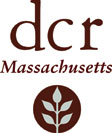 Department of Conservation and RecreationCommonwealth of MassachusettsBureau of Forestry Pre-Harvest Forest ToursJune 7th, 2022DCR Foresters will be leading tours of prepared timber sale areas, discussing forest management techniques, providing a view of the trees designated for harvest, and explaining how harvest operations will take place.  A detailed silviculture prescription for each harvesting operation will be provided to attendees.  These tours culminate a public process that included public meetings and a written comment period on each project.     Due to social distancing requirements, this tour will be limited to 10 registered participants.  If the tour scheduled to begin at 3:00 p.m. becomes full, a second tour will be added at 5:00 p.m.  All participants are required to wear a face mask during the tour and asked to remain the recommended distance of 6 feet apart.  The tours will be conducted rain or shine.  Attendees are encouraged to dress for the weather and to wear sturdy shoes.  Walking within these project areas may be difficult due to thick brush.  To Register or for additional information about the tours and DCR forest management on State Forests, Parks, and Reservations, please contact Tom Brule′, Management Forestry Program Supervisor, at 413-545-3891.  June 7th, 2022 3:00 p.m. – 4:30 p.m.  Myles Standish State Forest, Carver/PlymouthDCR Forester Paul Gregory will lead a tour of the Charge Pond Campground Complex Protection Plan, a 30-acre planned timber sale of native softwoods.  Meet at the Myles Standish State Forest Headquarters at 194 Cranberry Road in Carver (see attached map).  Attendees will then caravan to the Charge Pond Road parking lot.  This tour will involve walking on paved roads and off trail.  Attendees should be prepared to be away from their vehicles for an extended amount of time and distance for this tour.Join us on Twitter @ MassDCR!  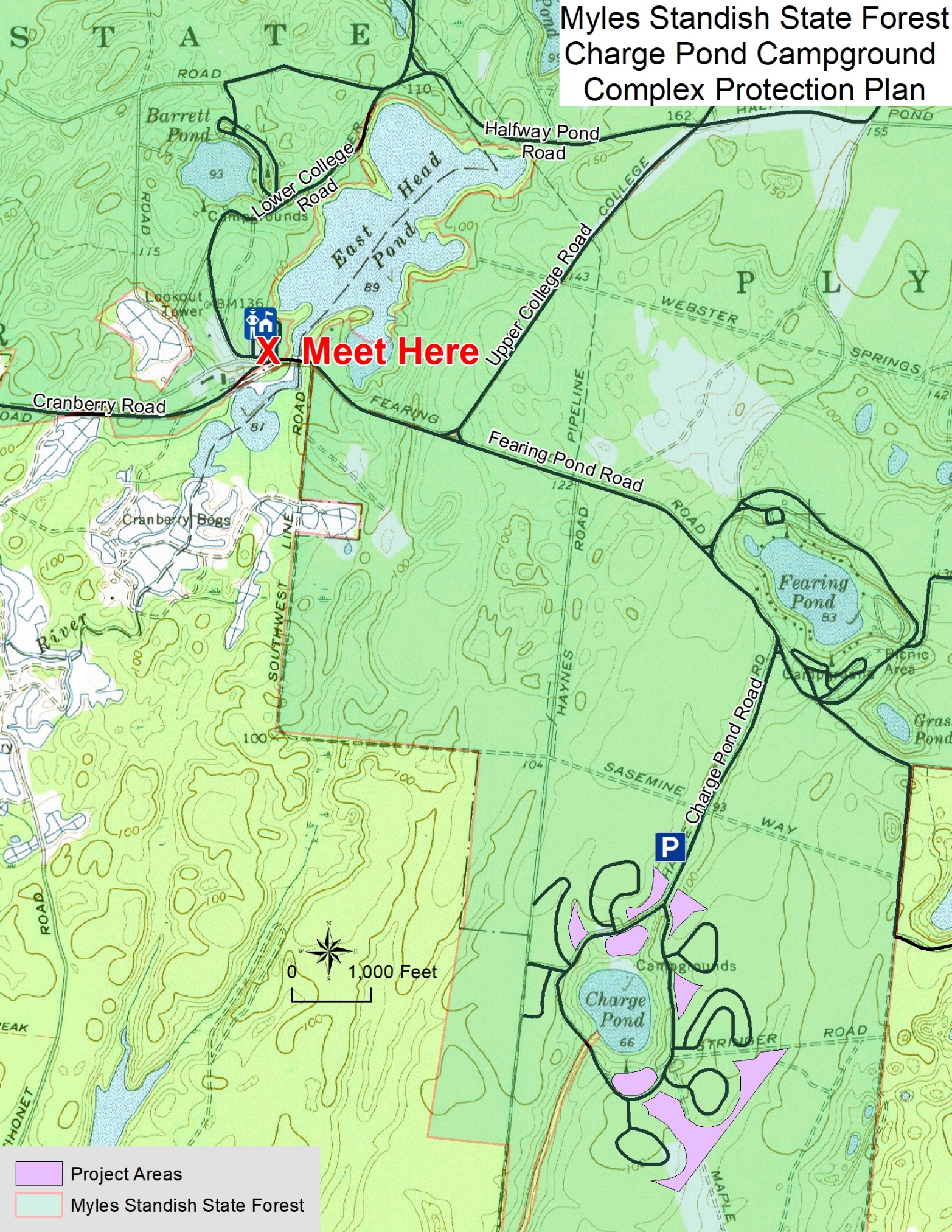 